Wapello Community School DistrictBoard of DirectorsRegular Meeting12-12-18The Wapello Board of Education met in open session for their regular monthly meeting at 6:00 p.m. at the Central Administration Building Board Room.  Those present included Duane Boysen, Doug Housman, Doug Meeker, Eric Smith, Matt Stewart, Supt. Peterson, Board Secretary Eric Small, and a representative of the news media was also present. Doug Housman was absent.  Call to Order:  President Duane Boysen called the meeting to order at 6:00 p.m.Approval of Agenda:  Motion by Housman and seconded by Meeker to approve the agenda.  Motion carried with a 5-0 voice vote.  Community Forum:  Special Commendations:  Approval of Minutes: Motion by Meeker and seconded by Smith to approve the minutes as prepared.  Motion carried with a 5-0 voice vote.Approval of Bills:  Motion by Smith and seconded by Meeker to approve the bills presented for payment with added pre approvals.  Motion carried with a 5-0 voice vote.Financial Report:  Motion by Housman and seconded by Meeker to approve the financial report for November 2018.  Motion carried with a 5-0 voice vote.  Students of the Month - The board recognized the list of students of the month that were selected by the 6-12 staff.  The students were presented with a certificate and will be treated to a pizza party on Friday, the 14th.  Administrative Reports:Supt. Peterson –Upcoming Legislative Session - Representative Dave Kerr is the chair of the Education Appropriations Subcommittee for the upcoming session ALICE TrainingLegislative TrainingUpcoming Meeting and Travel ScheduleHigh School Principal Steve Bohlen -  Commendations go to Mr. Dunham on his 2nd place finish in the Harbor Freight Tools for Schools Award ProgramJeans week this week with the proceeds going to two area families that have suffered tragedies.  The Villagrana family lost their home to a fire last week, and to the family of Jose Gamez who was tragically killed in a car accident prior to Thanksgiving2nd Quarter Parent/Teacher Conferences were held with a 13% attendance rate with 6th grade having the most with 29% Upcoming Training ScheduleLearn with Me ProjectsRube Goldberg Exercise, How to Build a Better MousetrapScience 9 Egg DropBrett Nagle, Elementary Principal -  Staff Meeting Topics, Standards Based Grading, the New Iowa Assessment, MAP and FAST Assessment Dates along with Student BehaviorCanned Food Drive is wrapping up and the students will deliver those items to the Food PantryPTO and parents will be doing some painting of positive messages around different areas of the buildingIowa Prison Industries will be coming to do some measuring for possible case work replacement in the classroomsMr. Nagle showed a possible Message Board Sign that he would like to acquire for the Elementary BuildingLanguage Arts Curriculum search has started and there will be many conversations in selecting a new seriesPlanning is underway for the Early Childhood night, it will be on Wednesday, February 6, 2019Holiday events will take place over the course of next week at the ElementaryActivity Director – Michelle WadeNHS Hosted a successful blood drive State Poms Junior High Girls Basketball finishes on 12/13Junior High Boys Basketball will start practice on 12/17AD Meeting set for 12/19 - Realignment of the Conference will be a topic of discussionJunior High Girls will hold a Pink Out Game on 12/13All the Friday basketball games will be played at home through the end of the year.  Great River will hold a medical device drive at that game, post prom will hold a desert auction at the 12/21 gamePixalot Camera is installed and Michelle and Shift 9 continue to fine tune that piece of technology.   This offers some different options for sharing athletic events.Technology - Michelle WadeThrillshare Training UpdateComputer Inventory will take place right before holiday breakSurveillance cameras seem to be functioning at the Elementary Curriculum - Jaci Thornburg - Professional Development UpdateALICE TrainingJoint PBIS Training MeetingESSA TrainingElementary Social Studies Standards TrainingIntervention Redistribution MeetingUpcoming Math Representative MeetingConference Calls to review a new Language Arts SeriesScience Grant OpportunityTribe Time “Learn with Me” ProjectsPost-Holiday Tribe TimeCTE WebinarScience and Literacy for LeadersSchool Board Visit DayDr. Jensen Training for Leadership TeamsGPAEA Curriculum Zoom State Curriculum ZoomStandards Based Grading CommitteeUniversal Tools Training (ESSA) Personnela.        Terminations - Noneb.         HiresMichelle Hemphill, Special Education Associate - Motion by Meeker and seconded by Stewart to approve the contract for Michelle Hemphill.  Motion carried a 5-0 voice vote.  Nate Atkinson, Asst. FootballBrandon Brown, JH FootballCari Cline, JH VolleyballKenna Greiner, JH VolleyballDavid Griffin, Asst. FootballSteve Hahnbaum, JH FootballTodd Parsons, Head FootballMicah Peck, Head Marching BandMicah Peck, Head Cross CountryMonique Peck, Asst. Marching BandJaci Thornburg, Football Cheerleading  Danielle Wolfe, Head Volleyball  - Motion by Housman and seconded by Stewart to approve individuals 2-13 on the fall activity coaching staff.  Motion carried with a 5-0 voice vote.  Micah Peck, Summer Band - Motion by Housman and seconded by Meeker to approve the contract for Micah Peck for Summer Band.  Motion carried with a 5-0 voice vote.  Ashley Hahnbaum, Head Softball - Motion by Smith and seconded by Meeker to approve the contract for Ashley Hahnbaum as Head Softball Coach.  Motion carried with a 5-0 voice vote.  Ashley Brockway, Asst. Softball - Motion by Stewart and seconded by Meeker to approve the contract for Ashley Brockway for Asst. Softball coach.  Motion carried with a 5-0 voice vote.  c.         ResignationsJanice Richers - FT Food Service Worker - Motion by Housman and seconded by Meeker to accept the resignation of Janice Richers as Full Time Food Service Worker.  Motion carried with a 5-0 voice vote.  d.  	TransfersNew Business:Consideration to Approve Fundraisers  -   Student Council, Valentine FlowersMotion by Stewart and seconded by Meeker to approve the fundraisers for approval.  Motion carried with a 5-0 voice vote.  Consideration to Offer Early Retirement Option - Superintendent Peterson asked if the board wanted to consider an Early Retirement Option for staff this year.   Motion by Smith and seconded by Meeker to offer Early Retirement with the same stipulations as last year.  Motion failed with a 1-4 (Housman, Smith, Boysen, and Stewart) voice vote.  Consideration to Amend Calendar - Due to the early snow day that the district incurred, there was a request by staff members to use January 2 as a student day and not just a staff in-service day.  This would allow for the kids to still be done before Memorial Day if there are no other days that need to be cancelled for weather.  Motion by Housman and seconded by Stewart to not make Jan 2 a student day and to keep the calendar as is.  Motion carried with a 5-0 voice vote.  Consideration to Approve Review/Revisions to Board Policies –Supt. Peterson recommended to the board that they approve the review of the following policies:                   606.1  	(Class Size)	            606.2     (School Ceremonies and Observances)            606.3	(Animals in the Classroom)            606.4     (Student Production of Materials and Services)             606.5     (Student Field Trips and Excursions)            606.6	(Insufficient Classroom Space)Superintendent Peterson recommended the proposed changes and asked that the board approve the review of the policies listed above.  Motion by Housman and seconded by Meeker to approve review and revision to the board policies stated above.  Motion carried with a 5-0 voice vote. Update From Building Committee -  Eric Smith reported on a recent Building Committee meeting that was held.Architect Contract - Motion by Housman and seconded by Meeker to approve the contract with Ethos Design Group to complete work on roof replacement design and bidding on selected roofs at the High School Campus.  Motion carried with a 5-0 voice vote.  Consideration to Add Handicapped Parking Spaces at the High School - Duane Boysen asked that this item be placed on the agenda for consideration.  There seems to be a lack of Handicapped Parking at the High School Main Parking Lot.  Motion by Meeker and seconded by Housman to table this item until further study can be done on this item and a plan can be developed.  .  Motion carried with a 5-0 voice vote.  Consideration to Approve 2019 FFA Rodeo -  Danielle Wolfe and members of the FFA were present to ask for the Board’s permission to hold the 2019 FFA Rodeo.  Motion by Housman and seconded by Stewart to approve the request from the FFA to hold the 2019 FFA Rodeo.  Motion carried with a 5-0 voice vote.  Consideration to Approve 2019 Rodeo Specialty Act - Danielle Wolfe and members of the FFA were present to ask for approval of the contract with the 2019 Rodeo Specialty Act.  Motion by Smith and seconded by Meeker to approve the agreement with the FFA and Spencer Rose as the 2019 Rodeo Specialty Act.  Motion carried with a 5-0 voice vote.  Consideration to Approve Rodeo Related Contracts - Danielle Wolfe and members of the FFA presented contracts from Barnes PRCA Rodeo, PRCA, WPRA for approval. Barnes PRCA Rodeo $26,000 - Motion by Smith and seconded by Meeker to approve the PRCA Rodeo Contract.  Motion carried on a 5-0  voice vote.  Sideline Video Productions, $8,500 - Smith, Meeker using a generator provided by Serv Pro, 5-0PRCA Approval Application  - Motion by Smith and seconded by Meeker, motion carried on a 5-0 voice vote.  WPRA Approval Application - Motion by Meeker and seconded by  Smith to approve the WPRA Contract.  Motion carried with a 5-0 voice vote.  Items for Next Month’s Agenda - Superintendent Peterson asked if there were any items the board wished to have placed on the January 2019 agenda.  Set Date for January Board Meeting:Motion by Housman and seconded by Meeker to set the October  Board meeting for January 9, 2019 at 6:00 p.m. The motion carried with a 4-0 voice vote.Adjournment:Motion by Smith  and seconded by Housman to adjourn.  Motion carried with a 5-0 voice vote.  Meeting was adjourned at 7:55  p.m.             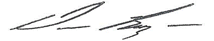 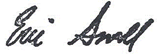    Duane Boysen, President                             	  Eric Small, Secretary